ΘΕΜΑ:  Προσφορά γραφείων ταξιδίων για μετακίνηση στο Στρασβούργο και συμμετοχή στο “Ευρωπαϊκό Μαθητικό Συμβούλιο”.Σας γνωρίζουμε ότι τo σχολείο μας πρόκειται να συμμετάσχει στο τετραήμερο μαθητικό συνέδριο που θα πραγματοποιηθεί στο Στρασβούργο (Γαλλία) από Τρίτη 2 Μαΐου έως και Παρασκευή 5 Μαΐου 2023.Παρακαλούμε να μας αποστείλετε την προσφορά του πρακτορείου σας για τα έξοδα ΔΙΑΜΟΝΗΣ και ΜΕΤΑΚΙΝΗΣΗΣ σε ΚΛΕΙΣΤΟ ΦΑΚΕΛΟ μέχρι την Τετάρτη 22/03/2023 και ώρα 12:00 το μεσημέρι, σύμφωνα με τα παρακάτω δεδομένα:	ΣΤΡΑΣΒΟΥΡΓΟ:	5 διανυκτερεύσεις στις 1,2,3,4 & 5 Μαΐου 2023Τα υπόλοιπα δεδομένα έχουν ως εξής:Χρονική περίοδος:	Αναχώρηση: Δευτέρα 1 Μαΐου, επιστροφή: Σάββατο 6 Μαΐου 2023Αριθμός μαθητών:	12Αριθμός συνοδών:	2 (1 αρχηγός και 1 συνοδός)Διανυκτερεύσεις:  	5Μετακίνηση: Προτείνουμε τα εξής:1.Αεροπορικώς στο Στρασβούργο           2.Αεροπορικώς μέχρι κάποια κοντινή στο Στρασβούργο πόλη και στη συνέχεια με λεωφορείο ή τραίνο (με προκρατημένα εισιτήρια).	Διαμονή:  	Ξενοδοχείο 3 ή 4 αστέρων με πρωινό Δωμάτια:	4 δίκλινα,                    1 τρίκλινο,                    3 μονόκλινα.Εγγυήσεις: α) Ασφάλιση αστικής επαγγελματικής ευθύνης του Τουριστικού Γραφείου σε ισχύ.β)Υπεύθυνη δήλωση ότι το πρακτορείο διαθέτει το ειδικό σήμα λειτουργίας, το οποίο βρίσκεται σε ισχύ.γ) Βεβαίωση του ξενοδοχείου για διαθεσιμότητα και προ-κράτηση.δ) Ατομική ταξιδιωτική και ιατροφαρμακευτική ασφάλιση σύμφωνα με την κείμενη νομοθεσία (επικυρωμένη φωτοτυπία συμβολαίου).ε) Με το πέρας της εκδρομής θα δοθούν στους μαθητές ατομικές αποδείξεις πληρωμής.Για όλες τις υπηρεσίες που αναγράφονται παραπάνω ζητείται το συνολικό κόστος της ΔΙΑΜΟΝΗΣ καθώς και το κόστος ανά μαθητή. Σε περίπτωση αποδεδειγμένης αδυναμίας συμμετοχής μαθητή/μαθήτριας στην εκδρομή θα επιστρέφεται όλο το ποσό στο μαθητή/μαθήτρια (βάσει του ασφαλιστηρίου συμβολαίου).  Προσοχή: Καμία προσφορά δεν θα γίνει δεκτή αν δεν περιλαμβάνει όλα όσα απαιτούνται και αναφέρονται παραπάνω.                                                        Η ΑΝΑΠΛΗΡΩΤΡΙΑ ΔΙΕΥΘΥΝΤΡΙΑ       ΚΟΝΤΕΛΗ ΕΛΠΙΝΙΚΗ           Φιλόλογος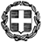 ΕΛΛΗΝΙΚΗ ΔΗΜΟΚΡΑΤΙΑΥΠΟΥΡΓΕΙΟ ΠΑΙΔΕΙΑΣ ΚΑΙ ΘΡΗΣΚΕΥΜΑΤΩΝΠΕΡΙΦ. Δ/ΝΣΗ Π/ΘΜΙΑΣ & Δ/ΘΜΙΑΣ ΕΚΠ/ΣΗΣΚΕΝΤΡΙΚΗΣ ΜΑΚΕΔΟΝΙΑΣΔ/ΝΣΗ Δ/ΘΜΙΑΣ ΕΚΠ/ΣΗΣ ΑΝ. ΘΕΣ/ΝΙΚΗΣ5ο ΓΕΝΙΚΟ ΛΥΚΕΙΟ ΘΕΣΣΑΛΟΝΙΚΗΣΚριεζώτου 2 (νυν: Μ. Κάλλας 2Α) Ταχ. Κωδ.: 54645ΤΗΛ. 2310 831776 FAX: 2310 855408ΘΕΣ/ΝΙΚΗ  14/03/2023Αριθ. Πρωτ.064 ΠΡΟΣ Διεύθυνση Δευτεροβάθμιας Εκπαίδευσης          Ανατολικής Θεσσαλονίκης Για ανάρτηση στο Διαδίκτυο